JUNE 1977.DORSET AUSTIN 7 CLUBSecretarial. June being the start of the rally season proper I have listed below forthcoming events for this month & next which seem interesting for the 7 owner. Please try and support as many as possible-especially showing the flag at the Breamore House Rally at which we are organising a separate display of 7s.  Help will also be needed on theDay. Please contact me, if you can.Please also make a note in your diaries AUGUST 21st - The Wimborne & Ferndown Round Tables are organising an Air Day at CanfordMagna. It includes sky divers, hot air balloons, stunt flying, and various other events. We have been asked to organise a Vintage & Classic Car Display on site! It sounds an extremely exciting day with also the added incentive of helping the club.(Bernard typed the first two paragraphs, but his progress was so slow I took pity on him and took over. JC.)The weekend near Swanage is still possibly going ahead. It is on the 18- 19th June - contact John Page, Christchurch 73207, for details. If it’s cancelled, we will have a road run on Sunday 19th June - I will add separate details if this is going ahead.I hope to have a few more entry forms for Beaulieu Rally on Clubnight. Anyone who would like to go in convoy please let me know.There is no "Spotlight On" this month as nobody has given me details about themselves!Next Club Night  16th June Meet at Nags Head, Ringwood. Road run to Sir Walter Tyrell near Rufus Stone, Cadnam, with possibly a treasure hunt thrown in for good measure. Please try to get to the Nags Head by 8 pm for 8.30 departure.18th/19th June 	Dorset Austin 7 Club weekend at Swanage (see above).25th June		Ferndown Jubilee Pally. I have forms. Closing datefor entries 11th June - late entries might be acceptable. Event Sec. Mrs. C. A. Rennison, 11 Telford Road, Ferndown Industrial Estate, Wimborne.2nd July		Beaulieu Barbeque at Ower. Solent A7 Club.3rd July		750 MC Beaulieu Rally.10th July		Breamore Rally - I have entry forms. We hope toarrange three classes for 7s with small prizes: (a) up to 1930 (b) 1930 - 1934 (c) Rubys 1934 - 1939.17th July	Pageant of Motoring, Lingfield Park Race Course.23/24th July	Netley Marsh Steam Rally - Separate A7 Rally organised by Solent Austin 7 Club. Entry forms hopefully, soon.14th August	Bristol A7 Club Longleat Rally.21st August	Air Show Canford Magna, see above.SALES AND WANTSPossibly still for sale crankcase, various internals, gearbox, fuel tank and other odds and ends. Geoff Purkiss, Parkstone 743110Overleaf is the first part of How to Overhaul your Rear Axle.It is from the Austin Service Journal March/April 1931. For those of you with Rubys, the design of the axle is very similar.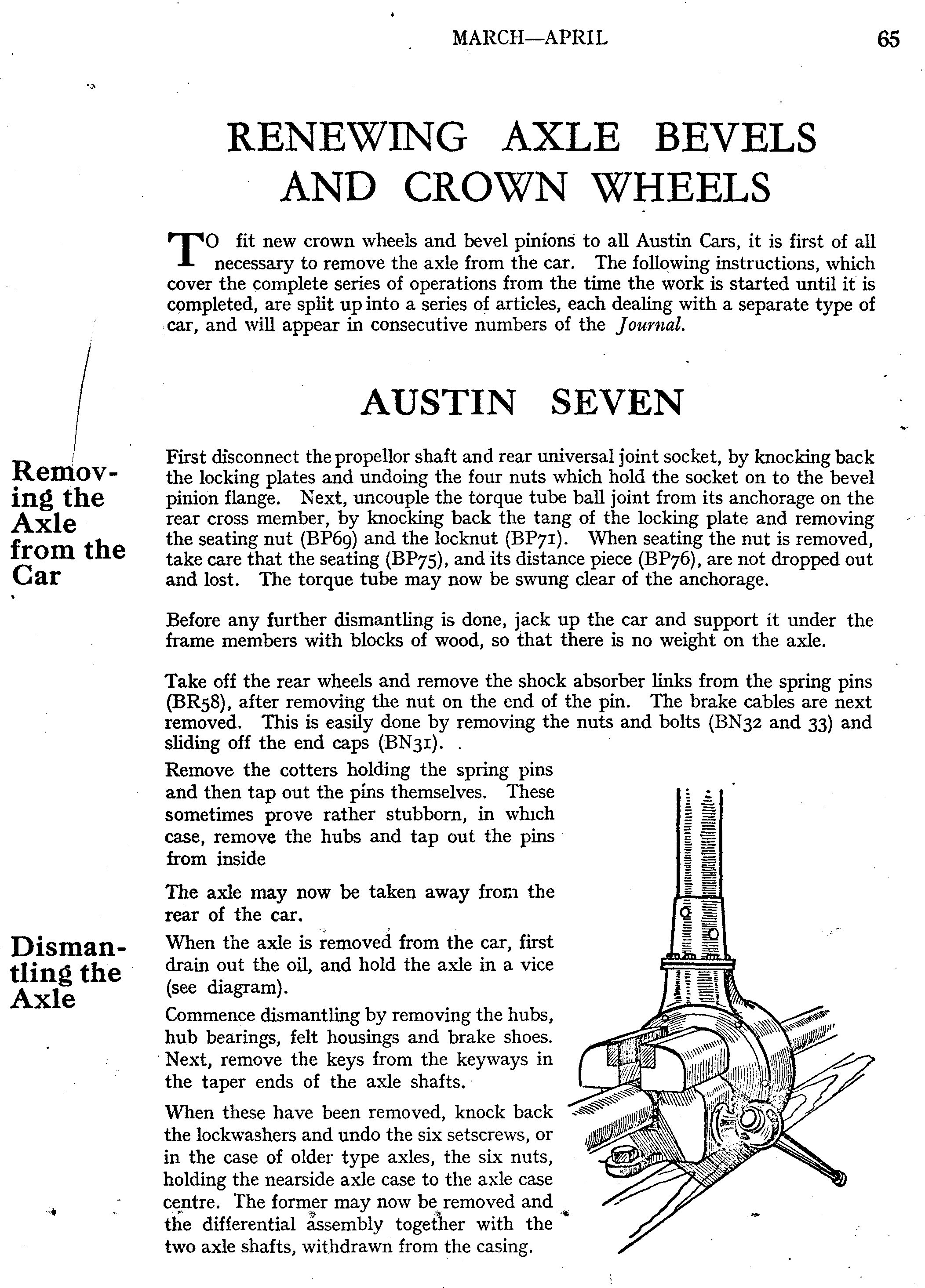 